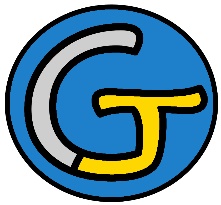 Rallye Lecture Cycle 3Frankenstein raconté aux enfantsMary Shelley (éditions Lire C’est Partir)Frankenstein raconté aux enfantsMary Shelley (éditions Lire C’est Partir)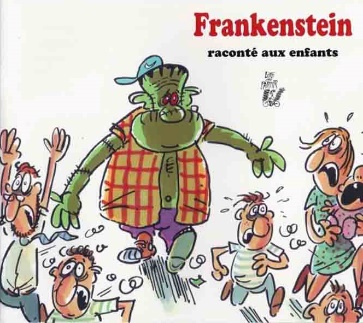 1 - Quel est le métier de Victor ?	a) Victor est éboueur.	b) Victor est inventeur.	c) Victor est musicien.1 - Quel est le métier de Victor ?	a) Victor est éboueur.	b) Victor est inventeur.	c) Victor est musicien.6 - Pourquoi Victor se sauve-t-il en voyant Frankenstein ?	a) Car il est très moche.	b) Car il sent très mauvais.	c) Car il est très agressif.2 - Que décide de fabriquer Victor ?	a) Il décide de fabriquer un homme.	b) Il décide de fabriquer un robot.	c) Il décide de fabriquer une poupée géante.2 - Que décide de fabriquer Victor ?	a) Il décide de fabriquer un homme.	b) Il décide de fabriquer un robot.	c) Il décide de fabriquer une poupée géante.7 - Pourquoi Frankenstein est-il triste ?	a) Car il se retrouve tout seul.	b) Car ses jambes le font souffrir.	c) Car il aurait aimé être mannequin.3 - Où Victor trouve-t-il les morceaux du corps ?	a) Il les trouve à l’hôpital.	b) Il les trouve à la boucherie.	c) Il les trouve dans un cimetière.3 - Où Victor trouve-t-il les morceaux du corps ?	a) Il les trouve à l’hôpital.	b) Il les trouve à la boucherie.	c) Il les trouve dans un cimetière.8 - Que fait Frankenstein pour se venger ?	a) Il va se plaindre à la police.	b) Il casse tout chez Victor.	c) Il met le feu à tous les bâtiments.4 - Comment Victor parvient-il à faire tenir tous les morceaux ensemble ?	a) Il colle les morceaux avec de la glue.	b) Il coud les morceaux.	c) Il soude les morceaux.4 - Comment Victor parvient-il à faire tenir tous les morceaux ensemble ?	a) Il colle les morceaux avec de la glue.	b) Il coud les morceaux.	c) Il soude les morceaux.9 - Que décide de faire Victor ?	a) Victor décide de fabriquer un frère à Frankenstein.	b) Victor décide de démonter Frankenstein. 	c) Victor de vendre son invention.5 - Comment Victor donne-t-il vie à son invention ?	a) Grâce à une boisson magique.	b) Grâce à un éclair.	c) Grâce à un bouton qu’il a installé.5 - Comment Victor donne-t-il vie à son invention ?	a) Grâce à une boisson magique.	b) Grâce à un éclair.	c) Grâce à un bouton qu’il a installé.10 - Où se réfugie alors Frankenstein ?	a) Il se réfugie au Pôle Nord.	b) Il se réfugie dans une grotte.	c) Il se réfugie dans les sous-sols de la ville.Rallye Lecture Cycle 3Rallye Lecture Cycle 3Rallye Lecture Cycle 3Rallye Lecture Cycle 3Rallye Lecture Cycle 3Frankenstein raconté aux enfantsMary Shelley (éditions Lire C’est Partir)Frankenstein raconté aux enfantsMary Shelley (éditions Lire C’est Partir)Frankenstein raconté aux enfantsMary Shelley (éditions Lire C’est Partir)Frankenstein raconté aux enfantsMary Shelley (éditions Lire C’est Partir)Frankenstein raconté aux enfantsMary Shelley (éditions Lire C’est Partir)Frankenstein raconté aux enfantsMary Shelley (éditions Lire C’est Partir)Frankenstein raconté aux enfantsMary Shelley (éditions Lire C’est Partir)Frankenstein raconté aux enfantsMary Shelley (éditions Lire C’est Partir)CORRECTIONCORRECTIONCORRECTIONCORRECTIONCORRECTION1 - Quel est le métier de Victor ?b) Victor est inventeur.1 - Quel est le métier de Victor ?b) Victor est inventeur.1 - Quel est le métier de Victor ?b) Victor est inventeur.1 - Quel est le métier de Victor ?b) Victor est inventeur.1 - Quel est le métier de Victor ?b) Victor est inventeur.1 - Quel est le métier de Victor ?b) Victor est inventeur.1 - Quel est le métier de Victor ?b) Victor est inventeur.6 - Pourquoi Victor se sauve-t-il en voyant Frankenstein ?a) Car il est très moche.6 - Pourquoi Victor se sauve-t-il en voyant Frankenstein ?a) Car il est très moche.6 - Pourquoi Victor se sauve-t-il en voyant Frankenstein ?a) Car il est très moche.6 - Pourquoi Victor se sauve-t-il en voyant Frankenstein ?a) Car il est très moche.6 - Pourquoi Victor se sauve-t-il en voyant Frankenstein ?a) Car il est très moche.6 - Pourquoi Victor se sauve-t-il en voyant Frankenstein ?a) Car il est très moche.2 - Que décide de fabriquer Victor ?a) Il décide de fabriquer un homme.2 - Que décide de fabriquer Victor ?a) Il décide de fabriquer un homme.2 - Que décide de fabriquer Victor ?a) Il décide de fabriquer un homme.2 - Que décide de fabriquer Victor ?a) Il décide de fabriquer un homme.2 - Que décide de fabriquer Victor ?a) Il décide de fabriquer un homme.2 - Que décide de fabriquer Victor ?a) Il décide de fabriquer un homme.2 - Que décide de fabriquer Victor ?a) Il décide de fabriquer un homme.7 - Pourquoi Frankenstein est-il triste ?a) Car il se retrouve tout seul.7 - Pourquoi Frankenstein est-il triste ?a) Car il se retrouve tout seul.7 - Pourquoi Frankenstein est-il triste ?a) Car il se retrouve tout seul.7 - Pourquoi Frankenstein est-il triste ?a) Car il se retrouve tout seul.7 - Pourquoi Frankenstein est-il triste ?a) Car il se retrouve tout seul.7 - Pourquoi Frankenstein est-il triste ?a) Car il se retrouve tout seul.3 - Où Victor trouve-t-il les morceaux du corps ?c) Il les trouve dans un cimetière.3 - Où Victor trouve-t-il les morceaux du corps ?c) Il les trouve dans un cimetière.3 - Où Victor trouve-t-il les morceaux du corps ?c) Il les trouve dans un cimetière.3 - Où Victor trouve-t-il les morceaux du corps ?c) Il les trouve dans un cimetière.3 - Où Victor trouve-t-il les morceaux du corps ?c) Il les trouve dans un cimetière.3 - Où Victor trouve-t-il les morceaux du corps ?c) Il les trouve dans un cimetière.3 - Où Victor trouve-t-il les morceaux du corps ?c) Il les trouve dans un cimetière.8 - Que fait Frankenstein pour se venger ?b) Il casse tout chez Victor.8 - Que fait Frankenstein pour se venger ?b) Il casse tout chez Victor.8 - Que fait Frankenstein pour se venger ?b) Il casse tout chez Victor.8 - Que fait Frankenstein pour se venger ?b) Il casse tout chez Victor.8 - Que fait Frankenstein pour se venger ?b) Il casse tout chez Victor.8 - Que fait Frankenstein pour se venger ?b) Il casse tout chez Victor.4 - Comment Victor parvient-il à faire tenir tous les morceaux ensemble ?b) Il coud les morceaux.4 - Comment Victor parvient-il à faire tenir tous les morceaux ensemble ?b) Il coud les morceaux.4 - Comment Victor parvient-il à faire tenir tous les morceaux ensemble ?b) Il coud les morceaux.4 - Comment Victor parvient-il à faire tenir tous les morceaux ensemble ?b) Il coud les morceaux.4 - Comment Victor parvient-il à faire tenir tous les morceaux ensemble ?b) Il coud les morceaux.4 - Comment Victor parvient-il à faire tenir tous les morceaux ensemble ?b) Il coud les morceaux.4 - Comment Victor parvient-il à faire tenir tous les morceaux ensemble ?b) Il coud les morceaux.9 - Que décide de faire Victor ?b) Victor décide de démonter Frankenstein. 9 - Que décide de faire Victor ?b) Victor décide de démonter Frankenstein. 9 - Que décide de faire Victor ?b) Victor décide de démonter Frankenstein. 9 - Que décide de faire Victor ?b) Victor décide de démonter Frankenstein. 9 - Que décide de faire Victor ?b) Victor décide de démonter Frankenstein. 9 - Que décide de faire Victor ?b) Victor décide de démonter Frankenstein. 5 - Comment Victor donne-t-il vie à son invention ?b) Grâce à un éclair.5 - Comment Victor donne-t-il vie à son invention ?b) Grâce à un éclair.5 - Comment Victor donne-t-il vie à son invention ?b) Grâce à un éclair.5 - Comment Victor donne-t-il vie à son invention ?b) Grâce à un éclair.5 - Comment Victor donne-t-il vie à son invention ?b) Grâce à un éclair.5 - Comment Victor donne-t-il vie à son invention ?b) Grâce à un éclair.5 - Comment Victor donne-t-il vie à son invention ?b) Grâce à un éclair.10 - Où se réfugie alors Frankenstein ?a) Il se réfugie au Pôle Nord.10 - Où se réfugie alors Frankenstein ?a) Il se réfugie au Pôle Nord.10 - Où se réfugie alors Frankenstein ?a) Il se réfugie au Pôle Nord.10 - Où se réfugie alors Frankenstein ?a) Il se réfugie au Pôle Nord.10 - Où se réfugie alors Frankenstein ?a) Il se réfugie au Pôle Nord.10 - Où se réfugie alors Frankenstein ?a) Il se réfugie au Pôle Nord.Question1234455678910Points111111111111